«Позаботьтесь о безопасности детей на дорогах»10.04.2021 г. воспитатель: Хорольская В.И. Вдовенко Т.А.С 01.04.2021-10.04.2021г в МКДОУ № 2 «Аленушка»  прошло  широкомасштабное профилактическое мероприятия «Позаботьтесь о безопасности детей на дорогах». Сотрудники Госавтоинспекции Апанасенковского района провели с детьми беседы по безопасному поведению на дороге, разъяснили, как и где следует кататься на велосипеде, самокате и роликах. Ребята в ходе проведения акции обратились к участникам дорожного движения о соблюдения ПДД, в том числе перевозка детей в автомобиле, также они исполнили частушки про светоотражающие элементы или фликеры.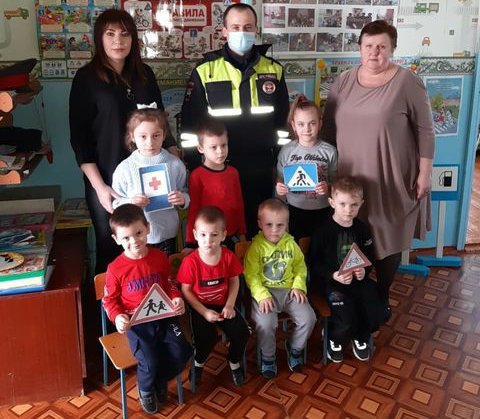 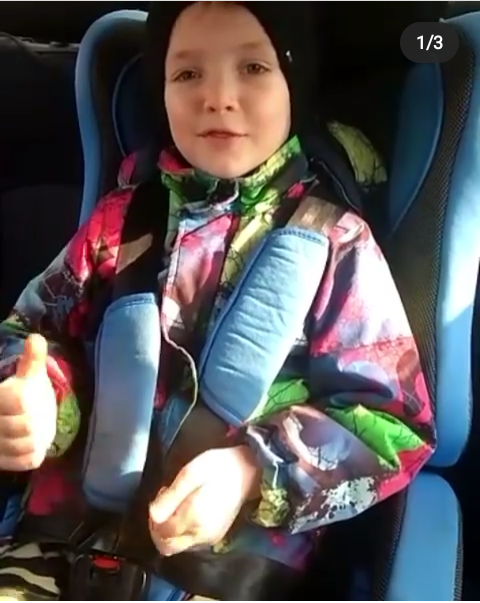 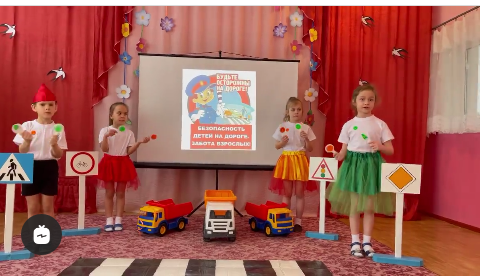 